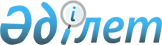 Еуразиялық экономикалық одақтың сыртқы экономикалық қызметінің Бірыңғай тауар номенклатурасына және инжекциялық-құю машиналарына қатысты Еуразиялық экономикалық одақтың Бірыңғай кедендік тарифіне және Еуразиялық экономикалық комиссия Кеңесінің 2015 жылғы 14 қазандағы № 59 шешіміне өзгерістер енгізу туралыЕуразиялық экономикалық комиссия Алқасының 2017 жылғы 14 қарашадағы № 154 шешімі
      2014 жылғы 29 мамырдағы Еуразиялық экономикалық одақ туралы шарттың 42 және 45-баптарына сәйкес Еуразиялық экономикалық комиссия Алқасы шешті:
      1. Еуразиялық экономикалық одақтың сыртқы экономикалық қызметінің Бірыңғай тауар номенклатурасына және Еуразиялық экономикалық одақтың Бірыңғай кедендік тарифіне (Еуразиялық экономикалық комиссия Кеңесінің 2012 жылғы 16 шілдедегі № 54 шешіміне қосымша) мынадай өзгерістер енгізілсін:
      а) №1 қосымшаға сәйкес экономикалық одақтың сыртқы экономикалық қызметінің Бірыңғай тауар номенклатурасынан  қосалқы позиция алып тасталсын;
      б) № 2 қосымшаға сәйкес Еуразиялық экономикалық одақтың сыртқы экономикалық қызметінің Бірыңғай тауар номенклатурасына позиция енгізілсін;
      в) № 3 қосымшаға сәйкес Еуразиялық экономикалық одақтың Бірыңғай кедендік тарифінің кедендік әкелу баждарының ставкалары белгіленсін; 
      г) Еуразиялық экономикалық одақтың Бірыңғай кедендік тарифіне ескертпелер мынадай мазмұндағы 41С ескертпемен толықтырылсын:
      "41С) Кедендік құнның 5 % мөлшеріндегі кедендік әкелу бажының ставкасы Еуразиялық экономикалық комиссия Алқасының 2017 жылғы 14 қарашадағы № 154 шешімі күшіне енген күннен бастап қоса алғанда 15.12.2019 дейінгі аралықта  қолданылады".
      2. Еуразиялық экономикалық комиссия Кеңесінің 2015 жылғы 14 қазандағы № 59 шешімімен бекітілген Дүниежүзілік сауда ұйымына қосылу шарты ретінде қабылданған міндеттемелерге сәйкес Қазақстан Республикасы Еуразиялық экономикалық одақтың Бірыңғай кедендік тарифі баждарының ставкаларымен салыстырғанда неғұрлым төмен кедендік әкелу баждарының ставкаларын қолданатын тауарлардың және осындай баждар ставкалары мөлшерінің тізбесі мынадай мазмұндағы позициямен толықтырылсын:
      3. Осы Шешім ресми жарияланған күнінен бастап күнтізбелік 30 күн өткен соң күшіне енеді. Еуразиялық экономикалық одақтың сыртқы экономикалық қызметінің Бірыңғай тауар номенклатурасынан алып тасталатын
ҚОСАЛҚЫ ПОЗИЦИЯ Еуразиялық экономикалық одақтың сыртқы экономикалық қызметінің Бірыңғай тауар номенклатурасына енгізілетін
ПОЗИЦИЯЛАР Еуразиялық экономикалық одақтың Бірыңғай кедендік тарифі кедендік әкелу баждарының
СТАВКАЛАРЫ
					© 2012. Қазақстан Республикасы Әділет министрлігінің «Қазақстан Республикасының Заңнама және құқықтық ақпарат институты» ШЖҚ РМК
				
"8477 10 000 1
---
2 200 т (22 000 кН) аспайтын қабысу күшімен және 28 200 см3 аспайтын бүрку көлемімен
1,7".
      Еуразиялық экономикалық комиссияАлқасының Төрағасы

Т. Саркисян
Еуразиялық экономикалық
комиссия Алқасының
2017 жылғы 14 қарашадағы
№154 шешіміне
№ 1 ҚОСЫМША
СЭҚ ТН
коды
Позицияның атауы
Қос. өлшем бірлігі
8477 10 000 0
8477 10 000 0
-- инжекциялық-құю машиналары
дана
данаЕуразиялық экономикалық
комиссия Алқасының
2017 жылғы 14 қарашадағы
№154 шешіміне
№ 2 ҚОСЫМША
СЭҚ ТН
коды
Позицияның атауы
Қос. өлшем бірлігі
8477 10 000 0
8477 10 000 0
-- инжекциялық-құю машиналары
8477 10 000 1
8477 10 000 1
-- 2 200 т (22 000 кН) аспайтын қабысу күшімен және 28 200 см3 аспайтын бүрку көлемімен
дана
дана
8477 10 000 9
8477 10 000 9
-- өзгелері
дана
данаЕуразиялық экономикалық
 комиссия Алқасының
2017 жылғы 14 қарашадағы
№154 шешіміне
№ 3 ҚОСЫМША
СЭҚ ТН
коды
Позицияның атауы
Кедендік әкелу бажының ставкасы
(кедендік құннан пайызбен не евромен, не АҚШ долларымен)
8477 10 000 1
-- 2 200 т (22 000 кН) аспайтын қабысу   күшімен және 28 200 см3 аспайтын бүрку көлемімен
041С)
8477 10 000 9
-- өзгелері
0